Развивающая среда Уголок пожарной безопасности в ДОУМАДОУ «Мальвина»	ЯНАО	г. Ноябрьск	Забота и сохранения жизни и здоровья детей - важнейшая задача  каждого образовательного  учреждения, семьи и государства. Противопожарная безопасность в ДОУ одна из обязательных составляющих предметно – развивающей среды.	В ЯНАО  г. Ноябрьск  прошёл конкурс на лучший уголок пожарной безопасности в группах ДОУ. Педагоги МАДОУ «Мальвина» Рыльская А.А. и Гудочкина С.Ф. приняли активное участие в конкурсе по оформлению уголка пожарной безопасности в группе №17, где заняли первое место по городу.Уголок по пожарной безопасности в группе №17  содержит материал, который позволяет:формировать представления о повышенной опасности, исходящей от огня, формировать определенное отношение к источникам пожарной опасностипонимать необходимость соблюдения правил пожарной безопасностиучить ориентироваться в пространстве детей и выделять на плане выход из помещенияформировать представление о труде пожарных, показать взаимосвязь оперативных служб: 01, 02, 03, 04.	В уголок по пожарной безопасности были включены плакаты о причинах возникновения пожара, картинки с сюжетами по теме "Пожар", различные дидактические игры, книги и пособия по данной теме, конструктор ЛЕГО-«пожарная часть», был построен макет микрорайона города. Совместно с родителями для детей была организована целевая экскурсия в музей пожарной части. Для сюжетно-ролевой игры детям были сшиты костюмы пожарных и мобильная, легкая, полифункциональная пожарная машина.	Все элементы и атрибуты уголка пожарной безопасности находятся в свободном и доступном для детей месте, что позволяет осуществить любой игровой замысел по желанию детей.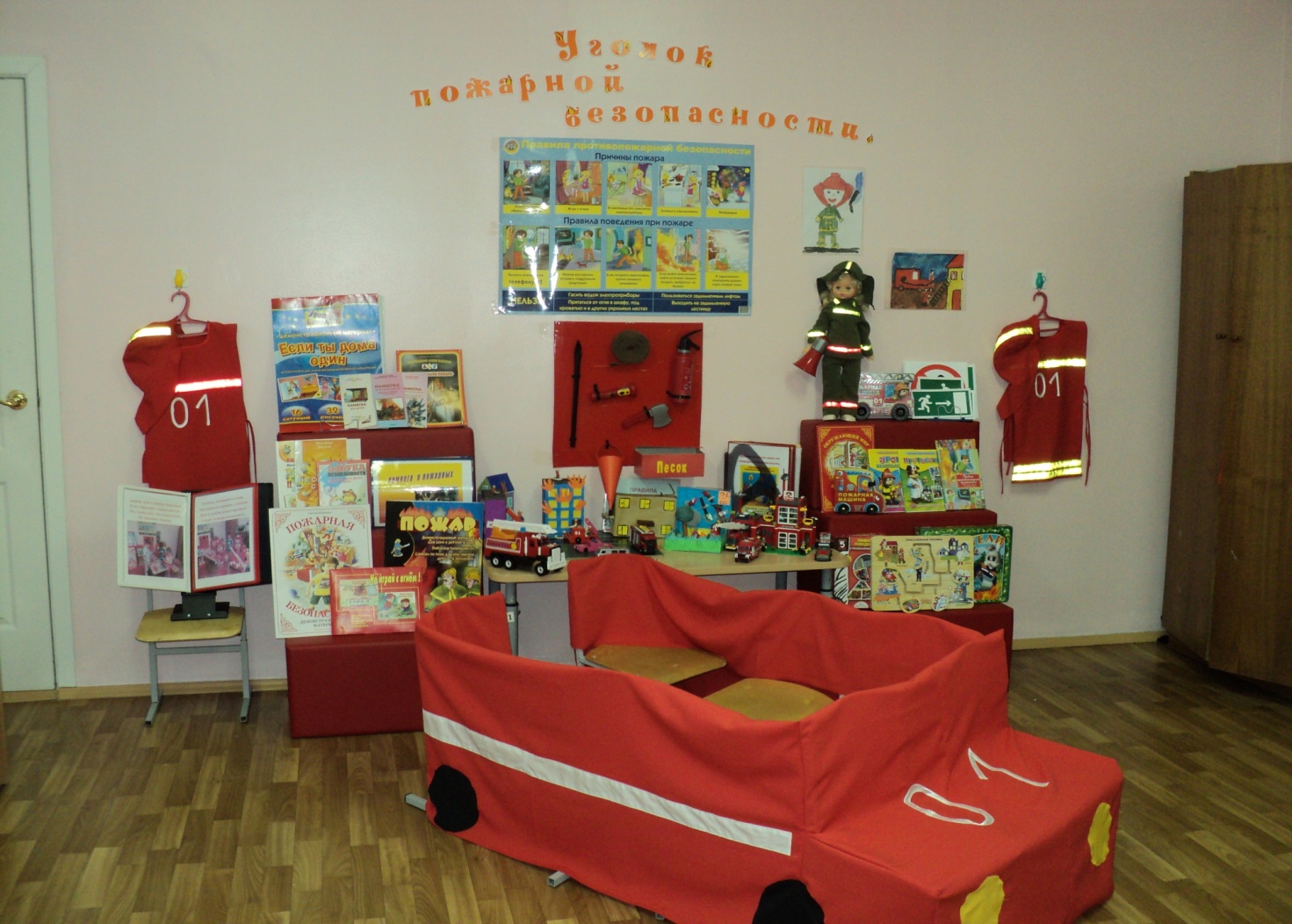 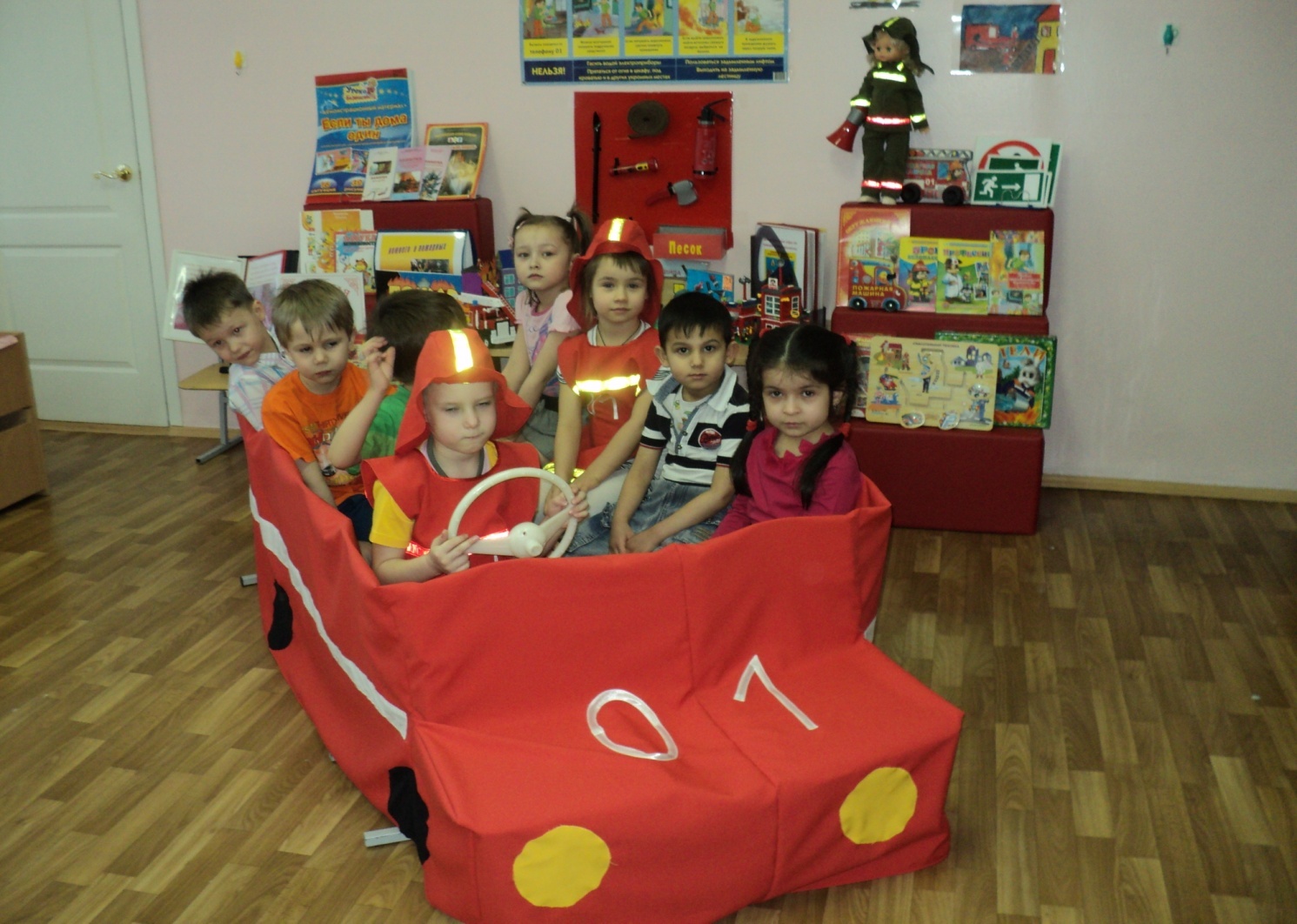 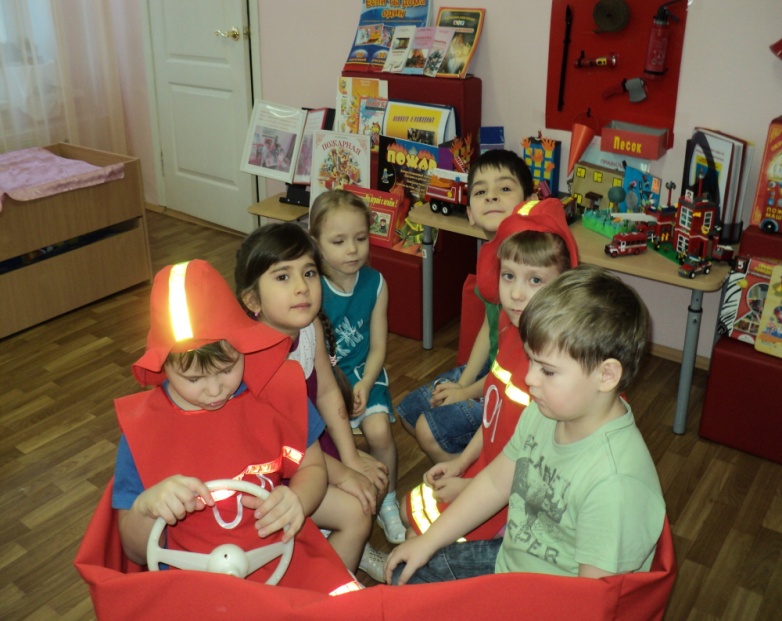 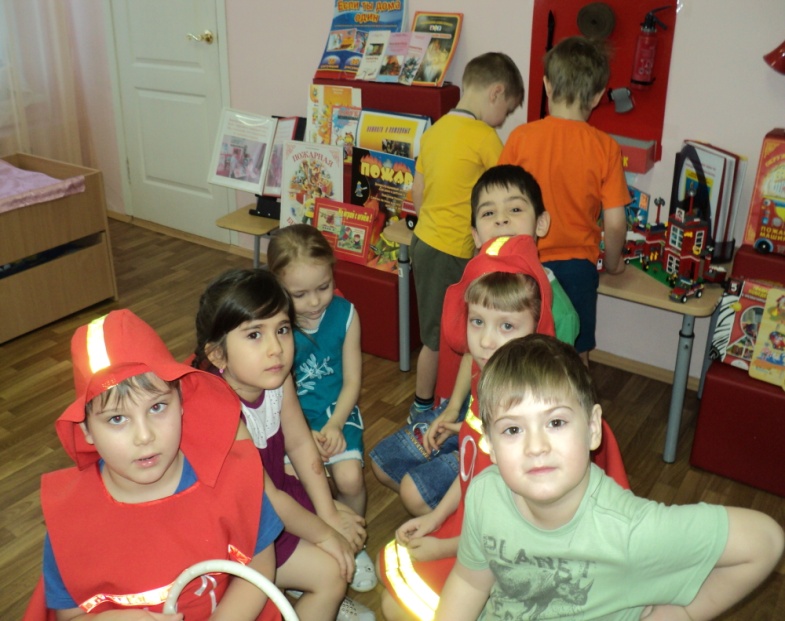 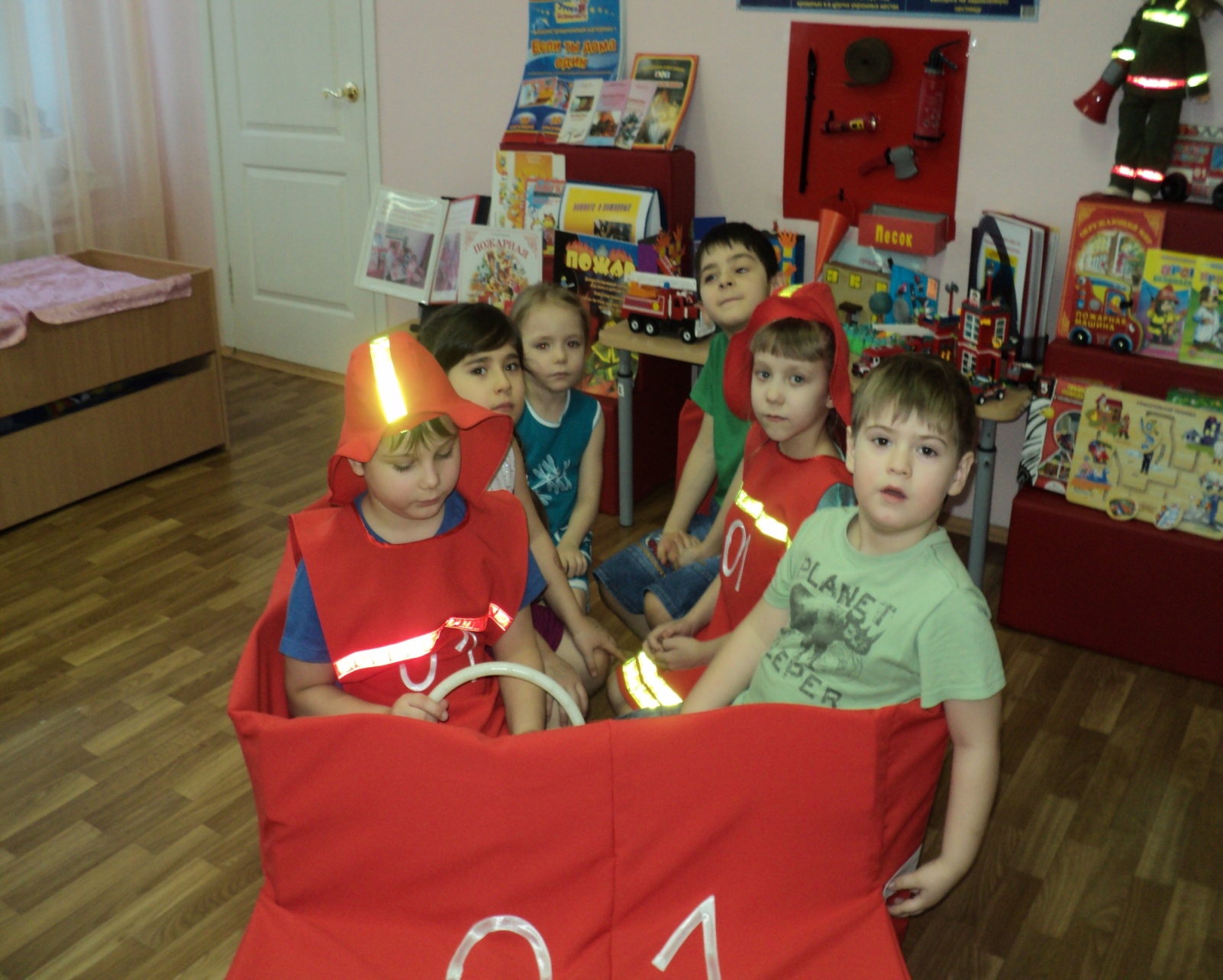 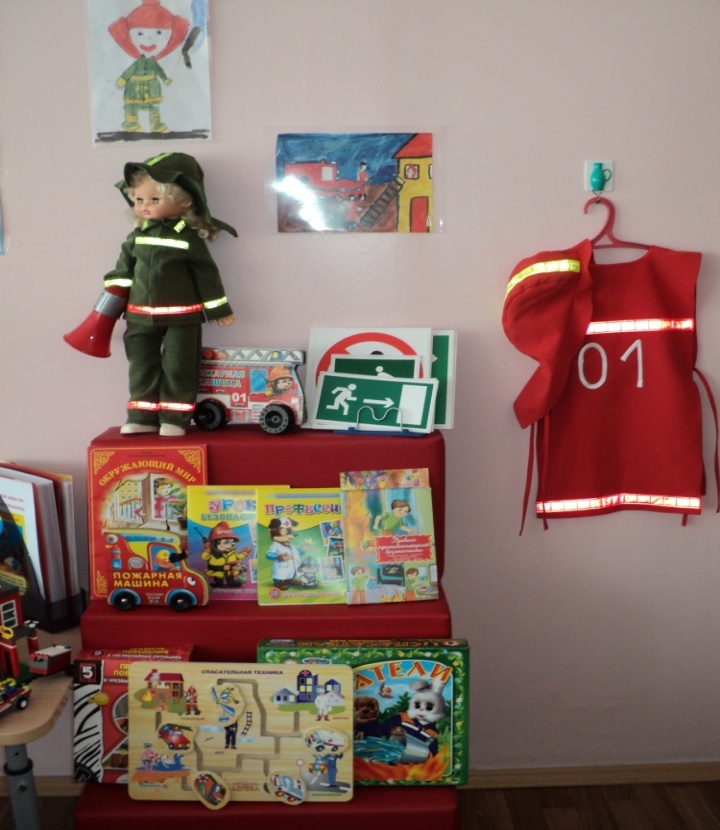 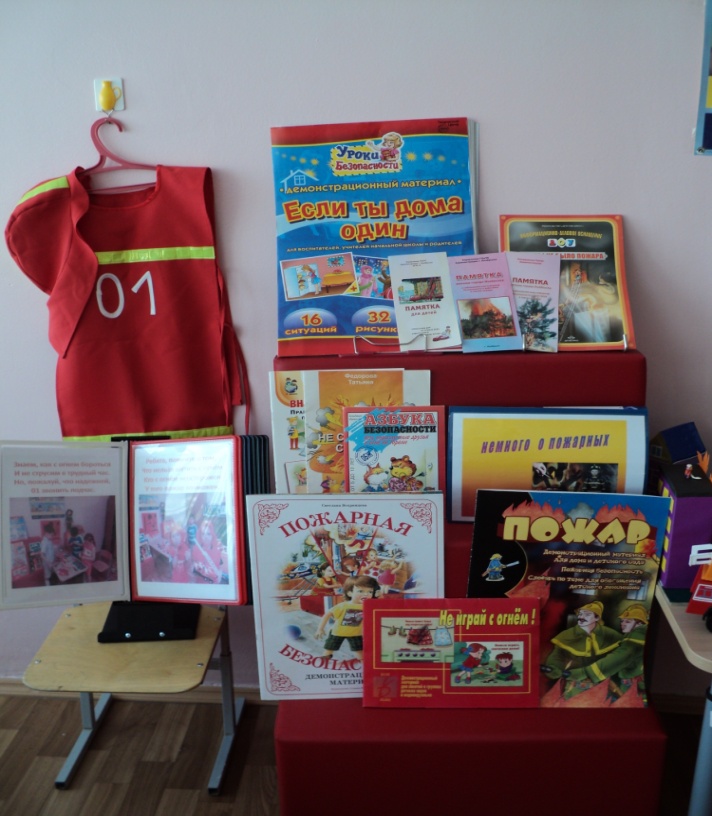 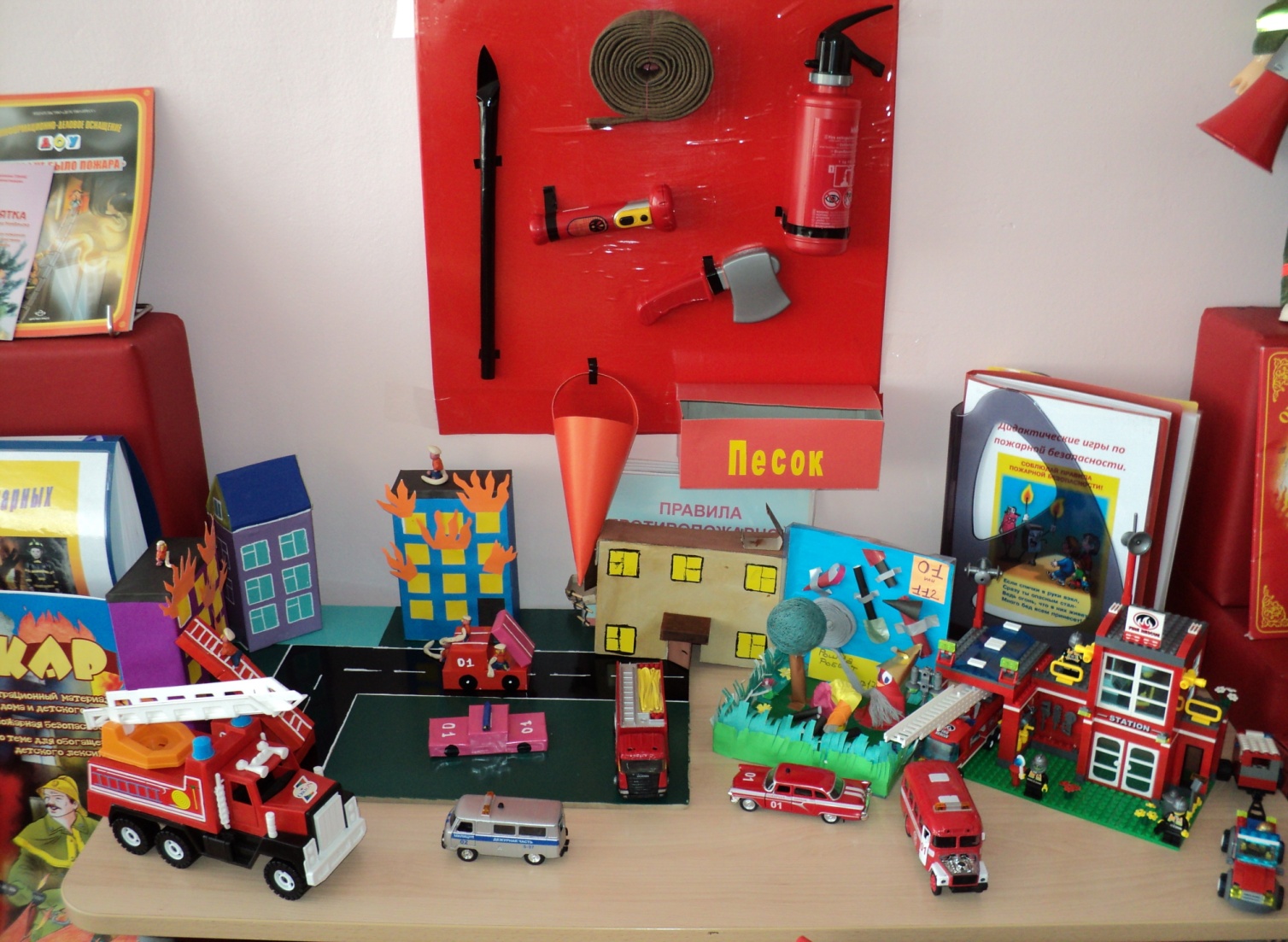 